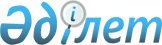 О внесении изменений и дополнений в решение Тимирязевского районного
маслихата от 24 декабря 2010 года № 28/2 "О районном бюджете Тимирязевского района на 2011-2013 годы"
					
			Утративший силу
			
			
		
					Решение маслихата Тимирязевского района Северо-Казахстанской области от 28 марта 2011 года N 31/3. Зарегистрировано Департаментом юстиции Северо-Казахстанской области 22 апреля 2011 года N 13-12-124. Утратило силу - решением маслихата Тимирязевского района Северо-Казахстанской области от 16 апреля 2012 года N 3/3

      Сноска. Утратило силу - решением маслихата Тимирязевского района Северо-Казахстанской области от 16.04.2012 N 3/3      В соответствии со статьей 109 Бюджетного кодекса Республики Казахстан № 95-IV от 4 декабря 2008 года, с подпунктом 1) пункта 1 статьи 6 Закона Республики Казахстан «О местном государственном управлении и самоуправлении в Республике Казахстан» № 148 от 23 января 2001 года, районный маслихат РЕШИЛ:



      1. Внести в решение районного маслихата двадцать восьмой сессии IV созыва от 24 декабря 2010 года № 28/2 «О районном бюджете Тимирязевского района на 2011-2013 годы» (зарегистрированное в Реестре государственной регистраций 24 января 2011 года номер 13-12-121, опубликованное в газетах «Көтерілген тың» № 7 (136) 5 февраля 2011 года, «Нива» № 7 (1928) 5 февраля 2011 года) следующие изменения и дополнения:

      в пункте 1:

      подпункте 1) цифры «1 444 322» заменить цифрами «1 488 885»;

      цифры «169 967» заменить цифрами «185 467»;

      цифры «3 320» заменить цифрами «7 820»;

      цифры «1 269 402» заменить цифрами «1 293 965»;

      подпункте 2) цифры «1 320 322» заменить цифрами «1 371 615,6»;

      подпункте 3) цифры «21 721» заменить цифрами «46 226,7»;

      цифры «22 254» заменить цифрами «46 759,7»;

      подпункте 4) цифры «124 000» заменить цифрами «127 500»;

      подпункте 5):

      цифры «- 21 721» заменить цифрами «- 56 457,3»;

      подпункте 6): цифры «21 721» заменить цифрами «56 457,3»;

      цифры «22 254» заменить цифрами «46 754».

      В абзаце 1 пункта 1 цифры 4, 5, 6, 7, 8, и 9 исключить.

      В пункте 2 слова «по нормативам распределения доходов, установленным решением областного маслихата от 13 декабря 2010 года № 30/2 «Об областном бюджете Северо-Казахстанской области на 2011-2013 годы» исключить.

      Дополнить пунктом 2-1 следующего содержания: «норматив распределения доходов при расчете индивидуального подоходного налога с физических лиц, осуществляющих деятельность по разовым талонам и социального налога в размере 100 %»;

      в пункте 8:

      цифры «90 813» заменить цифрами «112 789»;

      в подпункте 1):

      цифры «5 155» заменить цифрами «5 817»;

      дополнить подпунктом 10), 11), 12), 13) следующего содержания:

      «10) 7001 тысячи тенге - на увеличение размера доплаты за квалификационную категорию, учителям школ и воспитателям дошкольных организаций»;

      11) 1001 тысячи тенге – на частичное субсидирование заработной платы для оказание мер государственной поддержки участникам Программы занятости 2020;

      12) 6312 тысячи тенге - на создание центра занятости;

      13) 7000 тысячи тенге - на развитие инженерно-коммуникационной инфраструктуры в рамках занятости 2020»;

      в пункте 9:

      цифры «145 990» заменить цифрами «148 577»;

      дополнить подпунктом 6) следующего содержания:

      «6) 2 587 тысячи тенге - на приобретение угля для государственных учреждений и государственных предприятий района»;

      в пункте 10:

      цифры «22 254» заменить цифрами «22 259,7»;

      дополнить абзацем вторым следующего содержания:

      «на строительство и (или) приобретение жилья в рамках реализации Программы занятости 2020 - 24 500 тыс.тенге»;

      в пункте 11:

      цифры «3 443» заменить цифрами «2 233»;

      Дополнить пунктом 17-1 следующего содержания:

      «17-1 Предусмотреть расходы районного бюджета за счет свободных остатков бюджетных средств, сложившихся на начало финансового года и возврата целевых трансфертов республиканского и местного бюджетов, неиспользованных в 2010 году, согласно приложению 3».

      Приложения 1, 5 к указанному решению изложить в новой редакции согласно приложению 1, 2 к настоящему решению (прилагается);

      дополнить приложением 10 к указанному решению согласно приложению 3 к настоящему решению.



      2. Настоящее решение вводится в действие с 1 января 2011 года.      Председатель XXXI сессии                     Секретарь

      районного маслихата                       районного маслихата

      К. Сапулатов                                Г. Шаяхметов       Начальник

      государственного учреждения

      «Налоговое управление по

      Тимирязевскому району                      А. Сутемгенов      Начальник государственного

      учреждения «Отдел экономики

      и бюджетного планирования

      Тимирязевского района»                     Г. Кожахметова

Приложение 1

к решению сессии районного маслихата

от 28 марта 2011 года № 31/3Приложение 1

к решению сессии районного маслихата

от 24 декабря 2010 года № 28/2 Бюджет Тимирязевского района на 2011 год

Приложение 2

к решению сессии районного маслихата

от 28 марта 2011 года № 31/3Приложение 5

к решению сессии районного маслихата

от 24 декабря 2010 года № 28/2 Перечень текущих бюджетных программ бюджета по сельским округам  Тимирязевского района на 2011 годпродолжение таблицыпродолжение таблицыпродолжение таблицы

Приложение 3

к решению сессии районного маслихата

от 28 марта 2011 года № 31/3Приложение 10

к решению сессии районного маслихата

от 24 декабря 2010 года № 28/2 Направление свободных остатков бюджетных средств, сложившихся на 1 января 2011 года, и возврат целевых трансфертов республиканского и местного бюджетов,

неиспользованных в 2010 году
					© 2012. РГП на ПХВ «Институт законодательства и правовой информации Республики Казахстан» Министерства юстиции Республики Казахстан
				КатегорияКл.Под

кл.НаименованиеСумма, тыс. тенгеI. Доходы1 488 8851Налоговые поступления185 467101Подоходный налог2 8002Индивидуальный подоходный налог2 80003Социальный налог75 0001Социальный налог75 00004Налоги на собственность85 3501Налоги на имущество57 5003Земельный налог3 3504Налог на транспортные средства12 5005Единый земельный налог12 00005Внутренние налоги на товары, работы и услуги20 9722Акцизы2 1443Поступления за использование природных и других ресурсов16 3004Сборы за ведение предпринимательской и профессиональной деятельности2 52808Обязательные платежи, взимаемые за совершение юридически значимых действий и (или) выдачу документов уполномоченными на то государственными органами или должностными лицами1 3451Государственная пошлина1 3452Неналоговые поступления1 63301Доходы от государственной собственности8565Доходы от аренды имущества, находящегося в государственной собственности85606Прочие неналоговые поступления7771Прочие неналоговые поступления7773Поступления от продажи основного капитала7 82001Продажа государственного имущества, закрепленного за государственными учреждениями1201Продажа государственного имущества, закрепленного за государственными учреждениями12003Продажа земли и нематериальных активов7 7001Продажа земли7 7004Поступления трансфертов1 293 96502Трансферты из вышестоящих органов государственного управления1 293 9652Трансферты из областного бюджета1 293 965Функц.групаАд

ми

нистраторПрограм

маНаименованиеСумма, тыс.тенгеЗатраты1 371 615,61Государственные услуги общего характера170 762112Аппарат маслихата района (города областного значения)12 560001Услуги по обеспечению деятельности маслихата района (города областного значения)12 560122Аппарат акима района (города областного значения)45 659001Услуги по обеспечению деятельности акима района (города областного значения)38 868003Капитальные расходы государственных органов6791123Аппарат акима района в городе, города районного значения, поселка, аула (села), аульного (сельского) округа97 925001Услуги по обеспечению деятельности акима района в городе, города районного значения, поселка, аула (села), аульного (сельского) округа96 070022Капитальные расходы государственных органов1 855452Отдел финансов района (города областного значения)8 848001Услуги по реализации государственной политики в области исполнения бюджета района (города областного значения) и управления коммунальной собстенностью района (города областного значения)8 293003Проведение оценки имущества в целях налогооблажения124004Организация работы по выдаче разовых талонов и обеспечение полноты сбора сумм от реализации разовых талонов431453Отдел экономики и бюджетного планирования района (города областного значения)5 770001Услуги по реализации государственной политики в области формирования и развития экономической политики, системы государственного планирования и управления района (города областного значения)5 7702Оборона3 210122Аппарат акима района (города областного значения)3 210005Мероприятия в рамках исполнения всеобщей воинской обязанности2610006Предупреждение и ликвидация чрезвычайных ситуаций масштаба района (города областного значения)300007Мероприятия по профилактике и тушению степных пожаров районного (городского) масштаба, а также пожаров в населенных пунктах, в которых не созданы органы государственной противопожарной службы3004Образование915 942123Аппарат акима района в городе, города районного значения, поселка, аула (села), аульного (сельского) округа320005Организация бесплатного подвоза учащихся до школы и обратно в аульной (сельской) местности320464Отдел образования района (города областного значения)915 622001Услуги по реализации государственной политики на местном уровне в области образования5 415003Общеобразовательное обучение 839 714005Приобретение и доставка учебников, учебно-методических комплексов для государственных учреждений образования района (города районного значения)4 697006Дополнительное образование для детей24625009Обеспечение деятельности организаций дошкольного воспитания и обучения23933015Ежемесячные выплаты денежных средств опекунам (попечителям) на содержание ребенка сироты (детей-сирот), и ребенка (детей), оставшегося без попечения родителей6501020Обеспечение оборудованием, программным обеспечением детей-инвалидов, обучающихся на дому3736021Увеличение размера доплаты за квалификационную категорию, учителям школ и воспитателям дошкольных организаций образования. За счет трансфертов из республиканского бюджета70016Социальная помощь и социальное обеспечение78 150451Отдел занятости и социальных программ района (города областного значения)78 150001Услуги по реализации государственной политики на местном уровне в области обеспечения занятости и реализации социальных программ для населения16 066002Программа занятости12 702004Оказание социальной помощи на приобретение топлива специалистам здравоохранения, образования, социального обеспечения, культуры и спорта в сельской местности в соответствии с законодательством Республики Казахстан1488005Государственная адресная социальная помощь7 610007Социальная помощь отдельным категориям нуждающихся граждан по решениям местных представительных органов11706010Материальное обеспечение детей-инвалидов, воспитывающихся и обучающихся на дому400011Оплата услуг по зачислению, выплате и доставке пособий и других социальных выплат473014Оказание социальной помощи нуждающимся гражданам на дому9 618016Государственные пособия на детей до 18 лет10 651017Обеспечение нуждающихся инвалидов обязательными гигиеническими средствами и предоставление услуг специалистами жестового языка, индивидуальными помощниками в соответствии с индивидуальной программой реабилитации инвалида1124023Обеспечение деятельности центров занятости63127Жилищно-коммунальное хозяйство26 036123Аппарат акима района в городе, города районного значения, поселка, аула (села), аульного (сельского) округа3 514008Освещение улиц населенных пунктов2889010Содержание мест захоронений и погребение безродных85011Благоустройство и озеленение населенных пунктов540458Отдел жилищно-коммунального хозяйства, пассажирского транспорта и автомобильных дорог района (города областного значения)2 500018Благоустройство и озеленение населенных пунктов2 500467Отдел строительства района (города областного значения)20022003Строительство и (или) приобретение жилья государственного коммунального жилищного фонда7000004Развитие, обустройство и (или) приобретение инженерно-коммуникационной инфраструктуры500006Развитие системы водоснабжения4000019Строительство жилья1522022Развитие инженерно-

коммуникационной инфраструктуры в рамках Программы занятости 202070008Культура, спорт, туризм и информационное пространство58 724123Аппарат акима района в городе, города районного значения, поселка, аула (села), аульного (сельского) округа22 491006Поддержка культурно-досуговой работы на местном уровне22491456Отдел внутренней политики района (города областного значения)10 359001Услуги по реализации государственной политики на местном уровне в области информации, укрепления государственности и формирования социального оптимизма граждан5 000002Услуги по проведению государственной информационной политики через газеты и журналы4 786003Реализация региональных программ в сфере молодежной политики412006Капитальные расходы государственных органов161457Отдел культуры, развития языков, физической культуры и спорта района (города областного значения)25 874001Услуги по реализации государственной политики на местном уровне в области культуры, развития языков, физической культуры и спорта5 800003Поддержка культурно-досуговой работы11415006Функционирование районных (городских) библиотек6518007Развитие государственного языка и других языков народа Казахстана536009Проведение спортивных соревнований на районном (города областного значения) уровне107010Подготовка и участие членов сборных команд района (города областного значения) по различным видам спорта на областных спортивных соревнованиях149810Сельское, водное, лесное, рыбное хозяйство, особо охраняемые природные территории, охрана окружающей среды и животного мира, земельные отношения91 670463Отдел земельных отношений района (города областного значения)4 649001Услуги по реализации государственной политики в области регулирования земельных отношений на территории района (города областного значения)4559007Капитальные расходы государственных органов90467Отдел строительства района (города областного значения)63208012Развитие объектов водного хозяйства63208474Отдел сельского хозяйства и ветеринарии района (города областного значения)23 813001Услуги по реализации государственной политики на местном уровне в сфере сельского хозяйства и ветеринарии13 487003Капитальные расходы государственных органов176005Обеспечение функционирования скотомогильников (биотермических ям)629007Организация отлова и уничтожения бродячих собак и кошек324013Проведение противоэпизоотических мероприятий5817099Реализация мер социальной поддержки специалистов социальной сферы сельских населенных пунктов за счет целевых трансфертов из республиканского бюджета338011Промышленность, архитектурная, градостроительная и строительная деятельность4 902467Отдел строительства района (города областного значения)4 902001Услуги по реализации государственной политики на местном уровне в области строительства4822017Капитальные расходы государственных органов8012Транспорт и коммуникации5 120123Аппарат акима района в городе, города районного значения, поселка, аула (села), аульного (сельского) округа1 020013Обеспечение функционирования автомобильных дорог в городах районного значения, поселках, аулах (селах), аульных (сельских) округах1 020458Отдел жилищно-коммунального хозяйства, пассажирского транспорта и автомобильных дорог района (города областного значения)4 100023Обеспечение функционирования автомобильных дорог4 10013Прочие12 094451Отдел занятости и социальных программ района (города областного значения)780022Поддержка частного предпринимательства в рамках программы «Дорожная карта бизнеса-2020»780452Отдел финансов района (города областного значения)2 233012Резерв местного исполнительного органа района (города областного значения)2 233458Отдел жилищно-коммунального хозяйства, пассажирского транспорта и автомобильных дорог района (города областного значения)4 326001Услуги по реализации государственной политики на местном уровне в области жилищно-коммунального хозяйства, пассажирского транспорта и автомобильных дорог4 166013Капитальные расходы государственных органов160469Отдел предпринимательства района (города областного значения)4 755001Услуги по реализации государственной политики на местном уровне в области развития предпринимательства и промышленности4 75515Трансферты5 005,6452Отдел финансов района (города областного значения)5 005,6006Возврат неиспользованных (недоиспользованных) целевых трансфертов5 005,6III.Чистое бюджетное кредитование46 226,7Бюджетные кредиты46 759,77Жилищно-коммунальное хозяйство24 500467Отдел строительства района (города областного значения)24 500019Строительство жилья24 50010Сельское, водное, лесное, рыбное хозяйство, особо охраняемые природные территории, охрана окружающей среды и животного мира, земельные отношения22 259,7474Отдел сельского хозяйства и ветеринарии района (города областного значения)22 259,7009Бюджетные кредиты для реализации мер социальной поддержки специалистов социальной сферы сельских населенных пунктов22 259,7Ка

те

го

рияКл.Под

кл.НаименованиеСумма, тыс.тенге5Погашение бюджетных кредитов53301Погашение бюджетных кредитов5331Погашение бюджетных кредитов, выданных из местного бюджета физическим лицам533Функц.групаАд

ми

нистраторПрограм

маНаименованиеСумма, тыс.тенгеIV. Сальдо по операциям с финансовыми активами127 500Приобретение финансовых активов127 50013Прочие127 500452Отдел финансов района (города областного значения)127 500014Формирование или увеличение уставного капитала юридических лиц127 500Ка

те

го

рияКл.Под

кл.НаименованиеСумма, тыс.тенгеV. Дефицит (профицит) бюджета-56 457,3VI. Финансирование дефицита (использование профицита) бюджета56 457,37Поступления займов46 75401Внутренние государственные займы467542Договоры займа46754Функц.групаАд

ми

нистраторПрограм

маНаименованиеСумма, тыс.тенге16Погашение займов533452Отдел финансов района (города областного значения)533008Погашение долга местного исполнительного органа перед вышестоящим бюджетом5338Используемые остатки бюджетных средств10 236,301Остатки бюджетных средств10 236,31Свободные остатки бюджетных средств10 236,3Функц.групаУч

режде

ниеПрограм

маНаименованиеСумма (тыс.тенге)II. Затраты125 2701Государственные услуги общего характера97 925123Аппарат акима района в городе, города районного значения, поселка, аула (села), аульного (сельского) округа97 925001Услуги по обеспечению деятельности акима района в городе, города районного значения, поселка, аула (села), аульного (сельского) округа96070022Капиталые расходы государственных органов1 8554Образование320123Аппарат акима района в городе, города районного значения, поселка, аула (села), аульного (сельского) округа320005Организация бесплатного подвоза учащихся до школы и обратно в аульной (сельской) местности 3207Жилищно-коммунальное хозяйство3 514123Аппарат акима района в городе, города районного значения, поселка, аула (села), аульного (сельского) округа3 514008Освещение улиц населенных пунктов2 889010Содержание мест захоронений и погребение безродных85011Благоустройство и озеленение населенных пунктов5408Культура, спорт, туризм и информационное пространство22491123Аппарат акима района в городе, города районного значения, поселка, аула (села), аульного (сельского) округа22 491006Поддержка культурно-досуговой работы на местном уровне22 49112Транспорт и коммуникации1 020123Аппарат акима района в городе, города районного значения, поселка, аула (села), аульного (сельского) округа1 020013Обеспечение функционирования автомобильных дорог в городах районного значения, поселках, аулах (селах), аульных (сельских) округах1 020Аксуатский с/оБелоградовский с/оДзержин

ский с/оДокучаев

ский с/оДмитриевский с/оИнтерна

циональ

ный с/о7 4705 7026 0127 7238 8057 8946 7975 0735 4005 7267 0095 727679750735400572670095727679750735365572670095727350001570000015700157682418855628682418855628682418855628605605594175517402139605605594175517402139605605594175517402139Есильский с/оКомсомоль

ский с/оЛенинский с/оМичурин

ский с/оМоскворец

кий с/о6 2175 9577 6687 9086 0815 48053316 0076 6275 428548053316007662754284610533160075677542887095016300001630000163063233670063233670063233670574563163812455835745631638124558357456316381245583Акжанский с/оКуртайский а/оТимирязев

ский с/оХмельниц

кий с/оЦелинный с/о6 8687 56716 9409 8146 6445 1455 94211 2115 5845 438514559421121155845438514559421121155845438000000000041942 825542941942 825542941942200542985540168215311884417611771682153118844176117716821531188441761177102010201020Ка

те

го

рияКл.Подкл.Спе

цификаНаименованиеСумма, тыс.тенгеДоходы10 236,38Используемые остатки бюджетных средств10 236,301Остатки бюджетных средств10 236,31Свободные остатки бюджетных средств10 236,301Свободные остатки бюджетных средств10 236,3Функц.групаАд

министраторПрограммаПодпрограм

маНаименованиеСумма, тыс.тенгеРасходы:10 230,61Государственные услуги общего характера200123Аппарат акима района в городе, города районного значения, поселка, аула (села), аульного (сельского) округа200001000Услуги по обеспечению деятельности акима района в городе, города районного значения, поселка, аула (села), аульного (сельского) округа2007Жилищно-коммунальное хозяйство5 025123Аппарат акима района в городе, города районного значения, поселка, аула (села), аульного (сельского) округа25008000Освещение улиц населенных пунктов25458Отдел жилищно-коммунального хозяйства, пассажирского транспорта и автомобильных дорог района (города областного значения)2 500018000Благоустройство и озеленение населенных пунктов2 500467Отдел строительства района (города областного значения)2 500006015Развитие системы водоснабжения2 50015Трансферты5005,6452Отдел финансов района (города областного значения)5005,6006000Возврат неиспользованных (недоиспользованных) целевых трансфертов5005,6III.Чистое бюджетное кредитование5,7Бюджетные кредиты5,710Сельское, водное, лесное, рыбное хозяйство, особо охраняемые природные территории, охрана окружающей среды и животного мира, земельные отношения5,7474Отдел сельского хозяйства района (города областного значения)5,7009000Бюджетные кредиты для реализации мер социальной поддержки специалистов социальной сферы сельских населенных пунктов5,7